ЕСЛИ ВЫ ОБНАРУЖИЛИ ПОДОЗРИТЕЛЬНЫЙ ПРЕДМЕТ, КОТОРЫЙ МОЖЕТ ОКАЗАТЬСЯ ВЗРЫВНЫМ УСТРОЙСТВОМЕсли обнаруженный предмет не должен, как вам кажется, находиться «в этом месте и в это время», не оставляйте этот факт без внимания.	Если вы обнаружили забытую или бесхозную вещь в общественном транспорте, сообщите об этом взрослым или опросите окружающих людей. Если хозяин не установлен, немедленно сообщите о находке водителю, кондуктору. Если вы обнаружили подозрительный предмет в подъезде своего дома, опросите соседей, возможно, он принадлежит им. Если владелец не установлен, немедленно сообщите о находке в милицию по телефону «02» или в службу спасения «01». Если вы обнаружили подозрительный предмет в школе, больнице или в любом другом учреждении, немедленно сообщите о находке в администрацию.	Во всех перечисленных случаях:не трогайте, не вскрывайте и не передвигайте находку;зафиксируйте время обнаружения находки;отойдите как можно дальше от опасной находки;обязательно дождитесь прибытия оперативно-следственной группы;не забывайте, что вы являетесь самым важным очевидцем.Помните: внешний вид предмета  может скрывать его настоящее назначение. В качестве маскировки для взрывных устройств используют обычные бытовые предметы: сумки, пакеты, коробки, игрушки и т.п. Поэтому любой предмет, найденный на улице или в подъезде, может представлять опасность.Не предпринимайте самостоятельно никаких действий с находками или подозрительными предметами, которые могут оказаться взрывными устройствами. Это может привести к их взрыву, многочисленным жертвам и разрушениям!Ребята! Вы ознакомились с основными правилами безопасного поведения.  Запомните формулу безопасности, которая заключается в следующем:предвидеть опасность;по возможности избегать ее;при необходимости – действовать решительно и четко;бороться до последнего. Активно (всеми возможными способами) просить о помощи и самому ее оказывать. 	При любой чрезвычайной ситуации звоните в службу спасения по телефону «01». Спасатели всегда придут к вам на помощь!Управление по Курортному району ГУ МЧС России по г. Санкт-Петербургу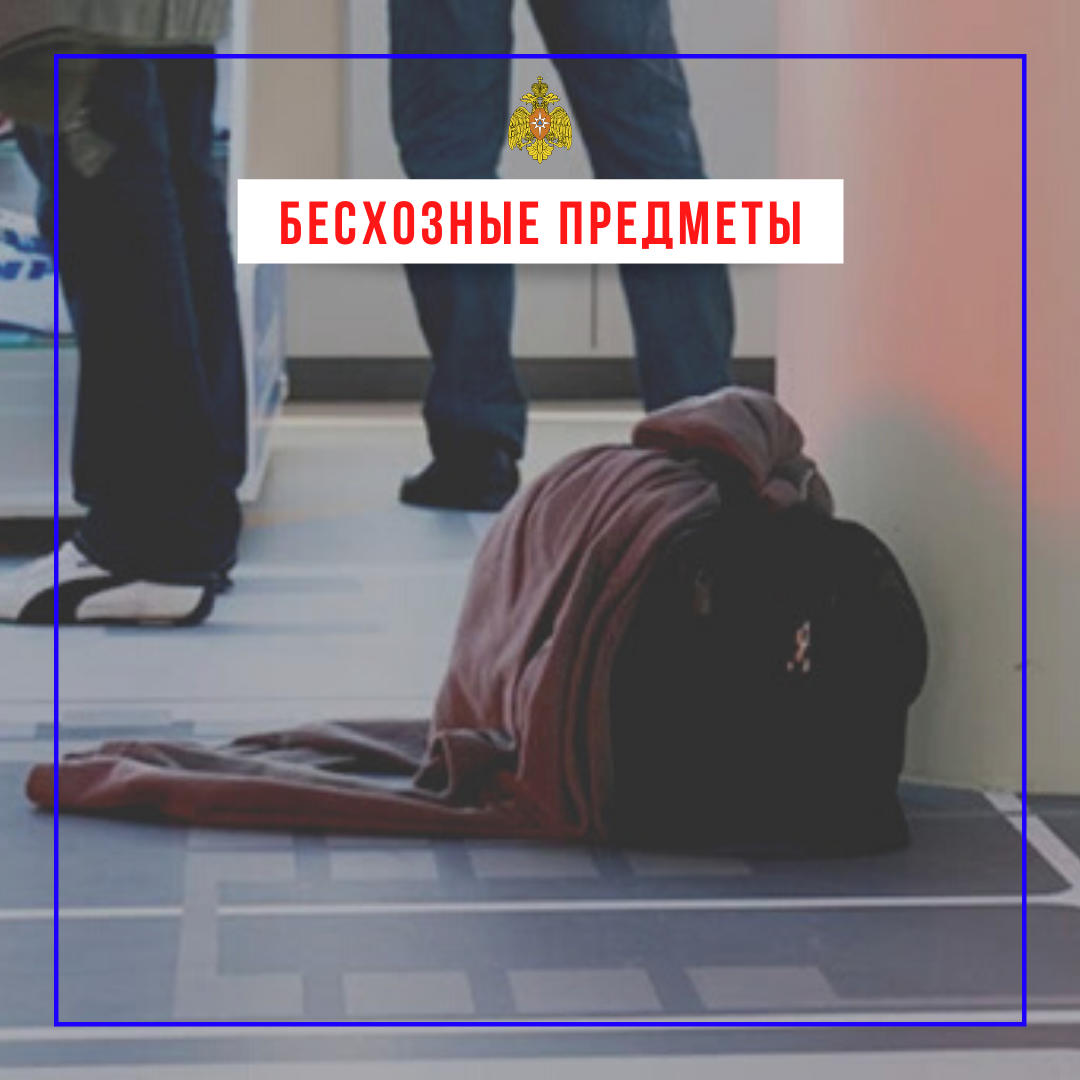 